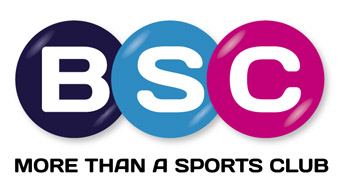 BSC Glasgow  Multi Sports Camp at Hyndland SecondaryBooking Dates & Fees Make √ against your requested selectionsPersonal DetailsReturn Form to Admin or email it to admin@bscglasgow.co.ukEnquiries: 0141 339 3606 ormail@bscglasgow.co.uk26th June 28th July 2023We are running a multi sports camp for 5 weeks at Hyndland Secondary School where we will provide fun and competitive sport in a team environment. Each camp is a week-long event culminating in a Friday awards ceremony.It’s open to all age groups at BSC Glasgow and non-members from P1 to S1.Older children can participate as helpersAbout the CampThe camp will run Monday to Friday from 10am to 4pm at Hyndland Secondary SchoolChildren can arrive at registration class from 9am and can stay until 5pm.  It is open to all members (free for one week & half price for additional weeks)Places will need to be booked in order to take part. Members who book and don’t show will be charged £10 a dayChildren will arrive each day for Registration in a designated classroomNon-Members will be able to attend and will be charged a fee for participationPlease use the booking form and return to Admin, email or post in.Arrive at least 15 minutes before the first sports session at 10am Children are asked to dress accordingly for the weather and apply sun screen if necessary.BSC members should wear kit although we appreciate this may need to be washed from time to time.Children can wear football clothing (not Old Firm kits) with appropriate footwear for indoor and outdoor sport as we may need to take refuge inside from time to time. Children will need a healthy packed lunch every day. Also bring a bag with water, a small snack, a small towel for drying your head, and a dry shirt/jumper is always good to have.August 3rd  to 7th  & 10th to 14th will be a Football Camp at Hyndland for our Minis and 7s Aside teams. Available free to members for both weeks. Details to follow. CategoryMembersMembers Extra WeeksNon-MembersFull WeekPer DayFOCFOC£65£15£130£35DatesMondayTuesdayWedThursdayFridayWeek 126/06/22 to 30/06/22Week 203/07/22 to 07/07/22Week 310/07/22 to 14/07/22Week 417/07/22 to 21/07/22Week 524/07/22 to 28/07/22Total £Child’s NameAge & Date of BirthSchool Year GroupMain Contact addressMain Contact Phone NumberMain Contact email addressSecondary Contact Number(s)Relevant Medical Information:Relevant Medical Information: